EMLÉKEZTETŐKészült: Budapesti Műszaki és Gazdaságtudományi Egyetem, Műszaki Pedagógiai Tanszék, 	   Budapest, Magyar tudósok körútja 2,  Q épület, A 121. szoba   Időpont: 14.00 – 14.45.Jelen voltak:Dr. Benedek András 		- egyetemi tanár, a kutatócsoport vezetője,Dr. Molnár György  		- tanszékvezető, egyetemi docens, főigazgató, Dr. Bars Ruth		            - címzetes egyetemi tanár,Feketéné Dr. Szakos Éva	- egyetemi docens,Horváth Cz. János		 - egyetemi tanársegéd,Nagy Endre László   		- középiskolai tanár,Biró Kinga			- középiskolai tanár,Pap Dalma			- középiskolai tanár, a kutatócsoport tikára.Kimentette magát:Dr. Nyíri Kristóf		 - akadémikus, egyetemi tanár,Vámos Tibor			 - akadémikus,Sík Dávid			 - tanszéki demonstrátor,Dobozy Gyöngyi     		 - középiskolai tanár,Horváth József		 - középiskolai tanár,Kerényi Kata			 - középiskolai tanár.Tárgy: Április havi értekezletA megbeszélés napirendi pontjai:A publikációk és konferenciákA továbbképzési programEgyebek1. Dr. Benedek András professzor, a kutatócsoport vezetője köszöntötte a résztvevőket, majd az alábbiakról tájékoztatta őket a publikációk és konferenciák kapcsán:A kötelező konferencia-részvétel okán mindenkinek javasoljuk a XVII. Országos Neveléstudományi Konferencián (ONK) való szereplést. A rendezvény Nyíregyházán lesz 2017. november 9-11. között, regisztrálni június 09-ig lehet. Kétféle szereplés képzelhető el: 4 előadás egy szimpóziumot alkot, vagy 1-1 konkrét téma egyéni bemutatása. Kérünk mindenkit a jelentkezők közül, hogy az előadását kösse össze az OCD-vel. A projekt a költséget (regisztrációs díj, szállás, utazás) fedezi. A konferenciáról bővebb információ: http://onk2017.hu/ 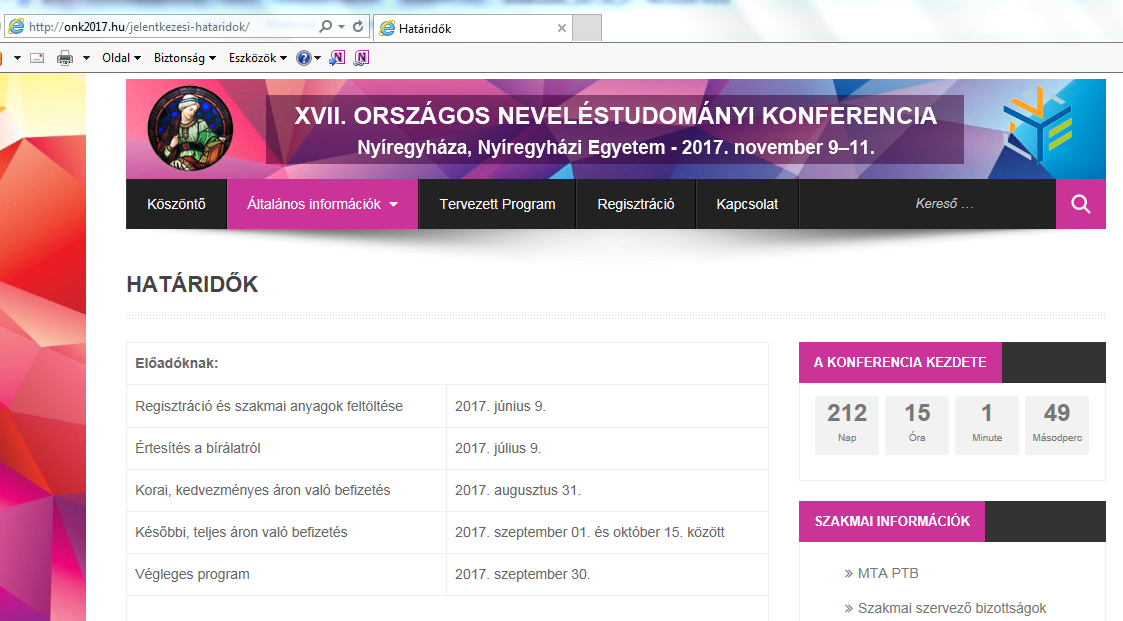 Biró Kinga jelezte, hogy ő már bejelentkezett két konferenciára is, de az ONK is esélyes. Nagy Endre László hozzátette, hogy ő az OTDK-ra készített anyagának egy újabb változatát szívesen bemutatná. Feketéné Dr. Szakos Éva elmondta, hogy ő a tavalyi Szegeden tartott ONK-n már beszélt valamennyit az OCD-ről. Dr. Benedek András jelezte, hogy akkor viszont ezt fel kell tűntetni a honlapon.Dr. Benedek András tájékoztatta a jelenlévőket arról, hogy bár ismerjük az MTA a regisztrációs díjra és szállásfoglalásra vonatkozó előírásait, szívesen vesszük a pályázatokban tapasztaltabb kollégák hozzászólását a témához. A konferenciákhoz négy alaptétel fizethető a költségekből, ezek fontossági sorrendben a regisztrációs díj, az utazási költségek, a szállás és a napidíj. A kifizetés feltétele az elfogadott absztraktról szóló visszaigazolás. Dr. Bars Ruth szerint náluk az utazást az OTP Travel szokta szervezni, velük érdemes felvenni a kapcsolatot. Ő maga a pályázati anyagát a nemzetközi konferenciára még nem küldte el, de az folyamatban van. A Közlemények 2. száma már a nyomdai előmunkálatok fázisában van. Ebben Dr. Bars Ruth, Dr. Molnár György és Horváth Cz. János írásai jelennek meg.A Közlemények 3. számában közöljük Feketéné Dr. Szakos Éva írását a továbbképzési programról, valamint Biró Kinga és Kerényi Kata státuszriportjait, illetve Pap Dalma írását a kódolásról.2. A továbbképzési program kapcsán a következőkben maradtunk:Dr. Benedek András megköszönte Nagy Endre Lászlónak a szervezést és a kollégák motiválását. A tanulságokat levonva megyünk majd az újabb helyszínekre: május 11-én 14 órára az Érdi SZC Kós Károly Szakképző Iskolájába (2030 Érd, Ercsi út 8.), illetve május 15-én a Kecskeméti SZC Kada Elek Közgazdasági Szakgimnáziumába (6000 Kecskemét, Katona József tér 4.). Érdre Dr. Benedek Andrást Sík Dávid és Horváth Cz. János kísérik el, Kecskemétre Dr. Benedek András, Dr. Molnár György és Pap Dalma utaznak le.A tematikát egy kicsit szűkíteni kell, de a program jó volt. Javítandó a kérdőívek esetében az email címek bekérése a második felmérés végett, illetve a mikrotartalmak feltöltése lehetne dinamikusabb. Jelenleg csak Dr. Molnár György, Pap Dalma és Dobozy Gyöngyi töltöttek fel anyagokat, pedig mindenkitől ez elvárás, továbbá kérjük, hogy a kérdőívet is mindenki töltse ki.. Mivel a programba bevont kollégáktól eddig nem kaptunk anyagot, lehet, hogy gondjuk van a technikával, így érdemes lehet egy fórum nyitása, vagy kérdezéshez platformot biztosítani. Ha kell, júniusban szervezünk egy olyan eseményt a BME-n, amikor a tananyagokat megnézzük és közösen feltöltjük az érdeklődőkkel. Nagy Endre László szerint tőlük is páran olyanok jöttek el, akik csak „fellángolók” voltak, de az iskolai nagy leterheltségre való tekintettel meg kellene várni a tavaszi szünet végét, hogy meglássuk, ténylegesen hányan készülnek el a feladattal. Többen a szünetben szeretnének a projekttel foglalkozni. Dr. Benedek András köszöni Feketéné Dr. Szakos Éva írását a programról és egyben kéri, hogy készítse el a PAT-hoz benyújtandó anyagot is. Ehhez jó volna, ha tárgyalnának Mészárosné Merbler Évával a részletekről. 30 órára kell tervezni az akkreditációt, ebből 6 óra a kontaktóra. Megvan a Moodle leírása, már a pilotprogramon is túl vagyunk, ezt dokumentáltuk is. Minden más irat (pl. igényfelmérés) elérhető a Mérnöktovábbképző Intézetben. A programot utána csak az intézményvezetőnek kell jóváhagynia. Feketéné Dr. Szakos Éva kéri Pap Dalmát, hogy a képzésen készült fotókat küldje át neki.3. Az egyebek között a következők is elhangzottak:A jövőben az emlékeztetők készüljenek gyorsabban, így kérjük Pap Dalmát, hogy a hétfői megbeszélés anyagát legkésőbb csütörtökig küldje ki.Dr. Molnár György intenzíven foglalkozik a hálózatépítéssel. Az érdi iskolában kint volt, jól sikerült a beszélgetés az intézményvezetővel. Az Övegesben egy értekezleten is részt vett. Tervben van egy határon túli magyar iskola bevonása, illetve egy Pest megyei intézménnyel is tárgyal. Nagy Endre László hozzátette, hogy a győri OTDK-n összeismerkedett Neubauer Katalinnal, a MGYOSZ egy tagjával, a Magyar Nemzeti Kereskedelmi Szövetség főtitkárával, aki a továbbképzésen ott volt, így érdemes lenne vele is felvenni a kapcsolatot.Az emlékeztetőhöz mellékeljük Horváth József rendszertervét. Az általunk épített rendszernek három lépcsője van: a SysBook a reprezentatív minta, a Moodle a zárt rendszer, így lesz egy nyitott rendszer is, amely a mi honlapunkról lesz elérhető. Ez utóbbiba a projekt képzésében résztvevő kollégák tölthetnek fel anyagokat, illetve a későbbi érdeklődők regisztrációval beléphetnek majd ide. Ha felkerül 100 mikrotartalom, majd létrehozunk egy zsűrit, így háromféle tananyag lesz: feltöltött OCD tartalom, lektorált tartalom és díjazott tartalom. A jövőben szeretnénk, ha egy mobiltelefonos applikáció is elkészülhetne.Dobozy Gyöngyi a távollétében Pap Dalmán keresztül kérdezi, hogy nem lehetne esetleg megállapodni egy fix dátumban a jövő iskolai tanévre vonatkozóan, mert akkor ahhoz tudnánk most igazíttatni a készülő órarendeket. Dr. Benedek András erre kitérő választ adott, mondván, hogy általában nehéz betartani az időpontokat, előre pedig nem lehet tudni, hogy mi lesz a naptárban.A következő értekezletet május 2-án (kedd) 15 órai kezdettel tartjuk a Tanszéken.Hozzászólások:Egyéb hozzászólás nem volt.Az egyéb, felmerülő kérdéseket kérjük e-mailen eljuttatni.Budapest, 2017. április 10.A jegyzőkönyvet készítette: Pap DalmaJóváhagyta: Dr. Benedek András Melléklet: Horváth József RendszerdokumentációjaMTA-BME OCD projektRendszer dokumentációVerzió: OCDDB-V1.0Státusz: fejlesztés alattKészítette: Horváth JózsefA rendszer célja	A rendszer célja, olyan komplex informatikai rendszer megvalósítása, amely a kutatási projekt módszertani elképzeléseinek technikai támogatását oldja meg. Az informatikai rendszer alap pillére az adatbázis, amely a módszertan teszteléséhez és bevezetéséhez szükséges tanagyag egységeket tárolja és széles körben elérhetővé teszi tartalmát. A tananyag egységként megjelölt információs csomagot mikro tartalomnak nevezzük, amely tanítási és tanulási szempontból is újdonságnak számít, a kutatási módszertan egyik alap ötlete. 	A rendszer kezelése és felépítése figyelembe veszi azokat a felhasználói igényeket, hogy a kezelőfelületek egyszerűek és áttekinthetőek legyenek, az adatbázisok biztonságosak és publikálhatóak, valamint összekapcsolhatóak legyenek.A tervezett rendszer főbb alkotó egységei, moduljai:	- Adatbázisok- Webes kliens felület az adatok feltöltéséhez- Webes kliens felület az adatok lekérdezéséhez és minősítéséhez- Regisztrációs és beléptető felületek- WCF szolgáltatás a kommunikációs feladatokhoz- Mobil alkalmazások a tartalmak le és feltöltéséhez- Dokumentációk a rendszer telepítéséhez és üzemeltetéséhezA lokális adatbázis rendszerkövetelményeiHardver követelményekA helyi adatbázis üzemeltetéséhez szükséges hardvereszközök minimális követelménye a következők:RAM 4 GBCPU Itanium vagy gyorsabbHDD 40 GBDVD ROMLANSzoftverkövetelményekWindows 7 vagy 8Microsoft® SQL Server® 2008 R2 SP2 - Express Edition (ingyenes)Microsoft® SQL Server® 2008 Management Studio Express (ingyenes)Microsoft .NET Framework 4 (Standalone Installer) (ingyenes)MagicISO (ingyenes)Hálózati szolgáltatásInternet elérésOCD adatbázis kezelő rendszer felépítéseA rendszer inputja a mikro tartalom, a jegyzetek és a tesztek. Az inputadatok kategorizálása és jelölése a feltöltés során történik meg, manuális kiválasztási lehetőséggel a kezelőfelületen, illetve a tartalom ellenőrzésével automatizálva a rendszerbe épített funkciókkal. 	A rendszerbe feltöltött tartalomgyűjtő adatbázisokban tárolódik, a tartalom ellenőrzése és tesztelése, minősítése itt történik meg. A minősített és ellenőrzött tartalom a publikus adatbázisba kerül a publikálás során. A végfelhasználói, kliensalkalmazások a publikus adatbázisból kapnak tartalmi szolgáltatást.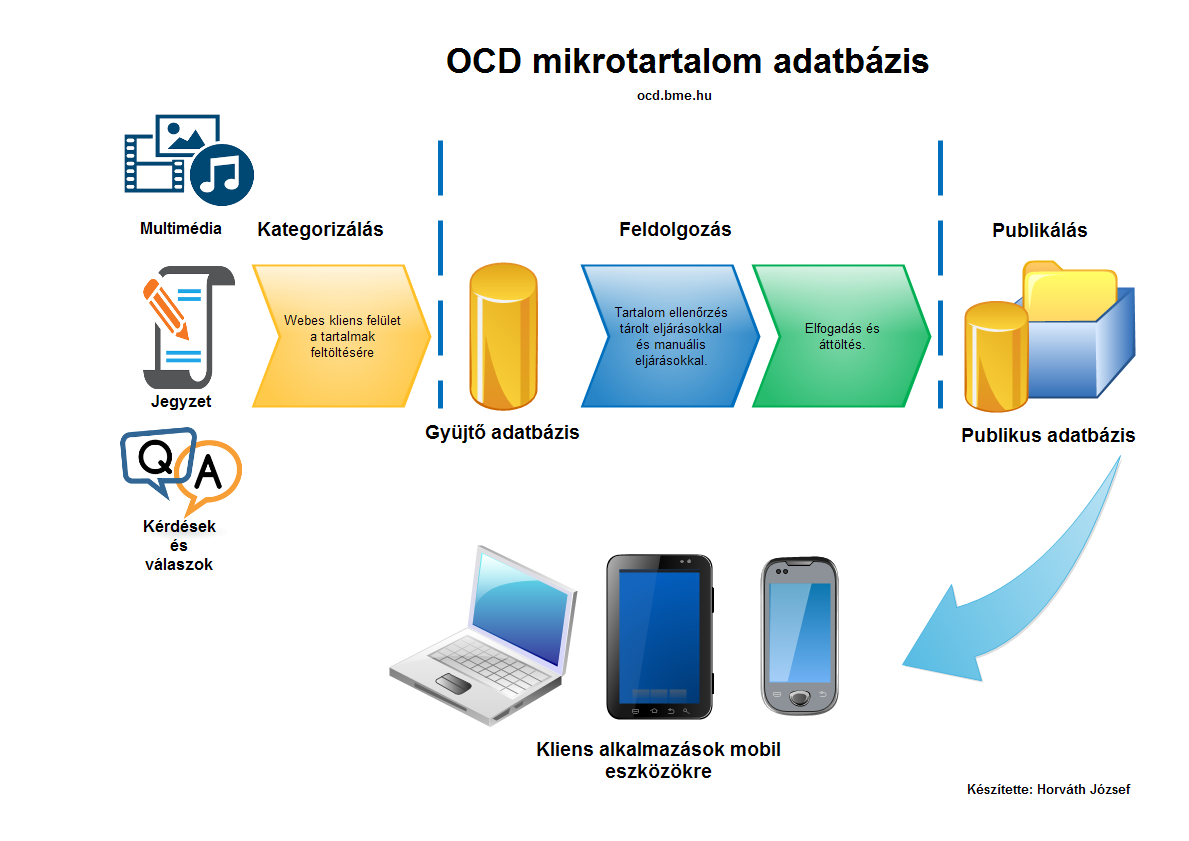 számú ábraAlkalmazás architektúraA következő ábrán az alkalmazás architektúra kerül bemutatásra.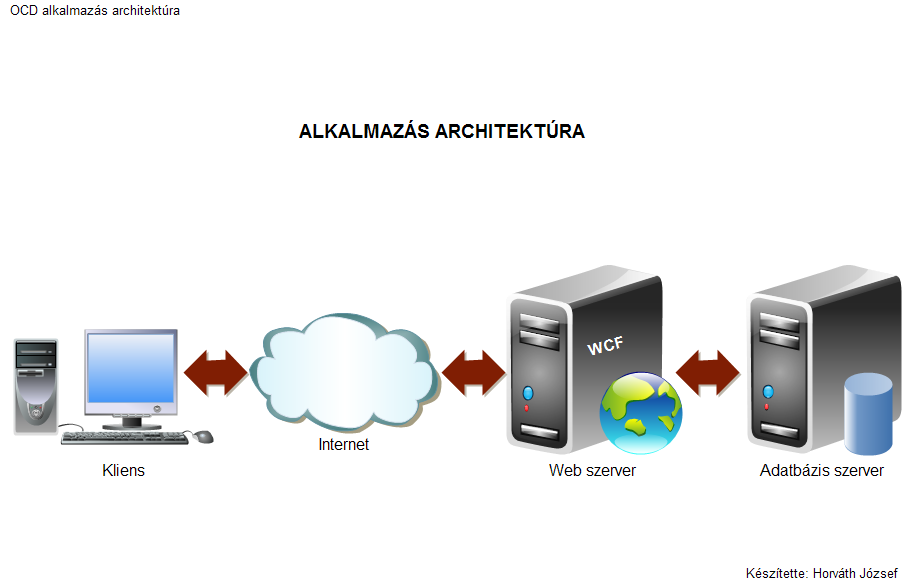 számú ábraAdatbázis szerverekA rendszerstruktúra alapelemit képező helyi (lokális) adatbázisszerverek, a regisztrált intézmények felügyelete alá tartoznak. A szerverek közötti kommunikációs interfészt WCF (Windows Communication Foundation) alapú alkalmazásréteg valósítja meg. A helyi adatbázisok adatkonzisztenciáját és tartalmi helyességét az intézmény pedagógusai, kutatócsoport tagok és a rendszerbe épített szolgáltatások biztosítják. Megfelelő tartalom ellenőrzések elvégzése után a tananyagegységek publikálása engedélyezésre kerülnek.  A tartalmak áttöltése a központi adatbázisba automatikusan megtörténik. A 3. számú ábra csupán illusztráció, a publikus adatbázisra a világ bármely részéről csatlakozni lehet.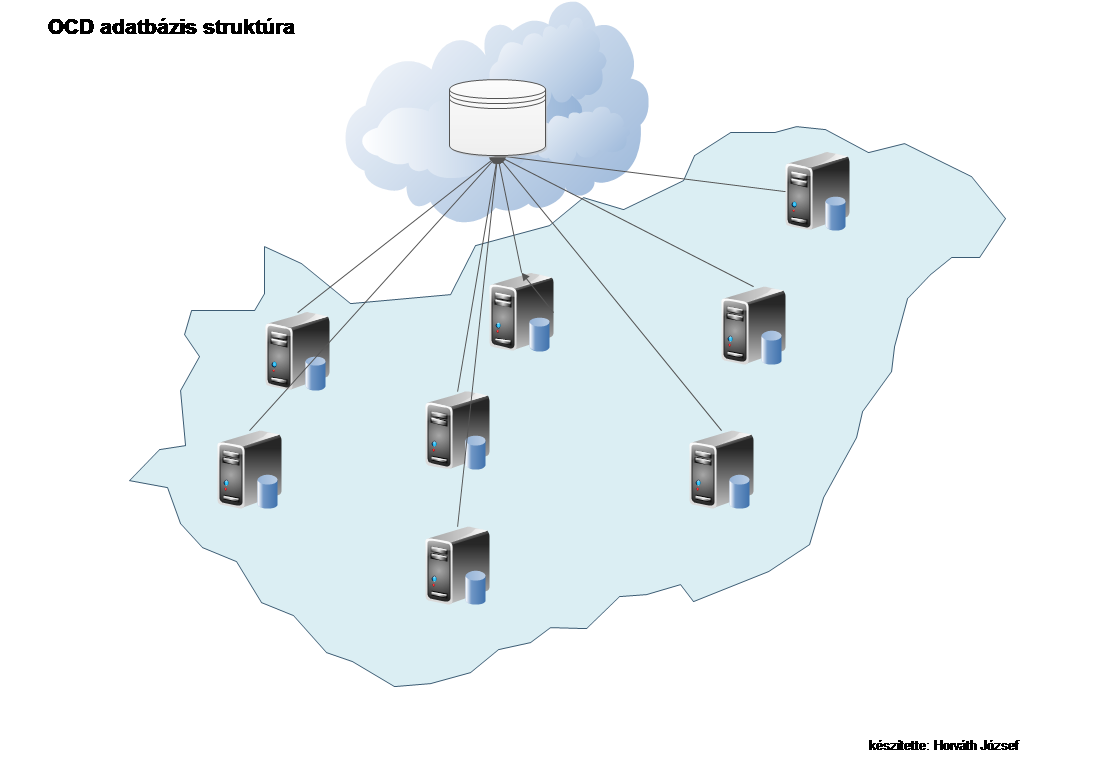 számú ábraAz adatok feltöltése és szerkesztése egységes kezelőfelületen történik. A központi, felhőalapú adatbázis szolgáltatásai a WCF alapú kommunikáció révén lehetővé teszi más rendszerek kapcsolódását is az adatbázishoz.A publikálás engedélyezése az egységes kezelőfelületen történik, a pedagógusok vagy kutatócsoport tagok közreműködésével.Mikro tartalom	A mikro tartalom, mint tananyag egység az egyik alap adata a rendszernek, a kutatási projekt egyik célja, hogy az oktatási módszertant kiegészítse egy olyan komplex informatikai rendszerrel, amely alkalmas a tananyag kis részletekben történő, multimédiás bemutatására, oktatási segédanyagként történő felhasználására. A mikro tartalom tananyagként történő felhasználása lehet egy olyan új ismeretterjesztési módszer, amely a tanulók bevonásával közösségi tartalomfejlesztéssé és tartalomminősítéssé fejlesztheti az adatbázist.A mikro tartalom egységes, egyedi azonosítása az alábbi kódolás szerint történik a projekt tagok meghatározása alapján:név/szerző aliasa (12 karakter)téma/cím kulcsszavasan, maximalizált karakterszámmal (20 karakter)OKJ szám vagy besorolás nélküli (0…-0..): szakma – tárgy (12 karakter)szint számkóddal: 0-nincs besorolás, K-középszint, E-emelt szint (1)kategória/módszer számkódokkal ellátva (listából választva) (3)feltöltés dátuma automatikusan generálva (6)lektorált-e: 0-nem, 1-igen (1)célközönség listából kiválasztva: 0-bárki, 1-középiskolás, 2-szakképző iskolás, 3-felnőtt, 4-oktató/tanár (1)A maximális karakterszám: 68Az azonosító előállítása a következő módon történik:név, automatikusan a bejelentkezőtéma, kiválasztás listából, új felvitel lehetséges a pedagógus általOKJ szám, kiválasztás listából, a frissítés letölthető a központi adatbázisbólszint, kiválasztás listábólkategória, kiválasztás listábólfeltöltés dátuma, automatikusan a rendszerdátumlektorált, választási lehetőségcélközönség, választási lehetőségTartalom feltöltésA tartalom feltöltésének felhasználói felületének képernyő terve.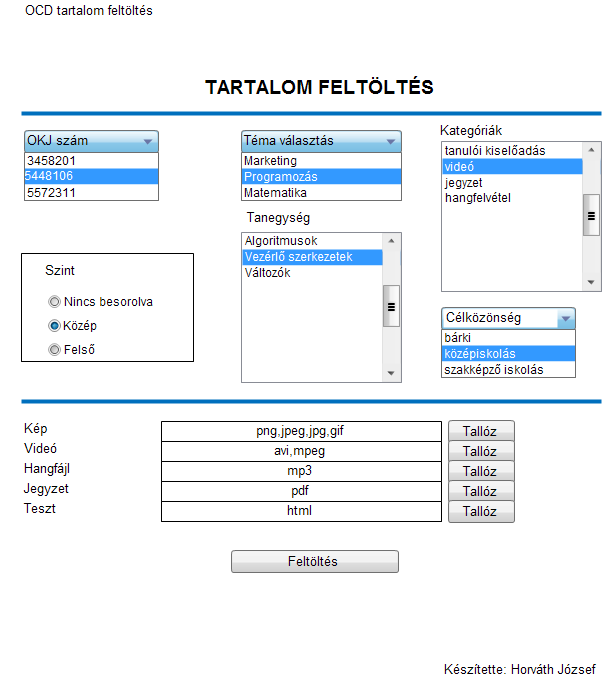 számú ábraTartalomszűrésA feltöltött tartalmak leválogatásának szűrése, a keresési találatok szűkítése képernyő terv látható az 5. számú ábrán. A letöltés gombra a kiválasztott tartalmakat letölti az adatbázisból és megjeleníti a felhasználó eszközén.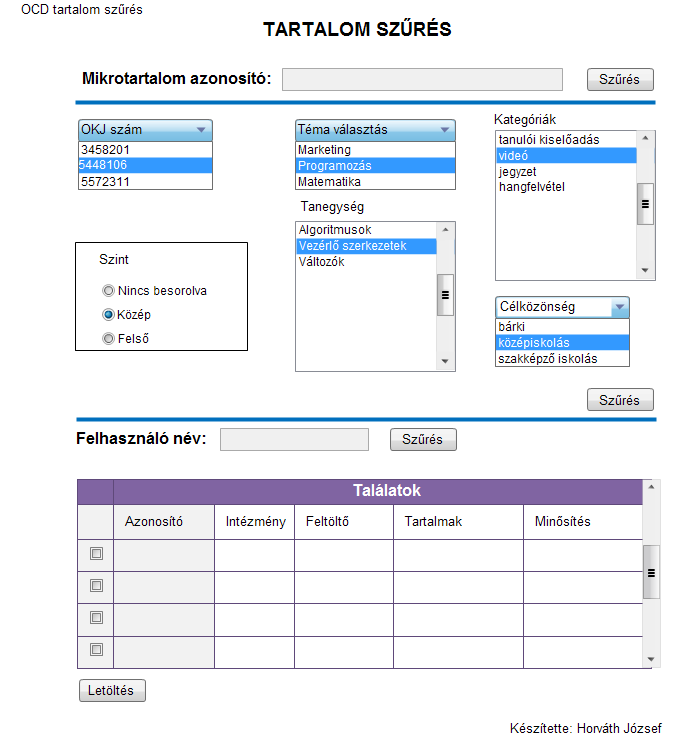 számú ábraTartalom megtekintése és minősítéseA letöltött tartalom megtekintése, minősítése felhasználói felület terve, erről a felületről lehet indítani a tartalomhoz tartozó ellenőrző tesztet. A megfelelő jogosultsággal rendelkező felhasználó ezen a felületen állíthatja be azt, hogy a tartalom áttölthető a publikus adatbázisba.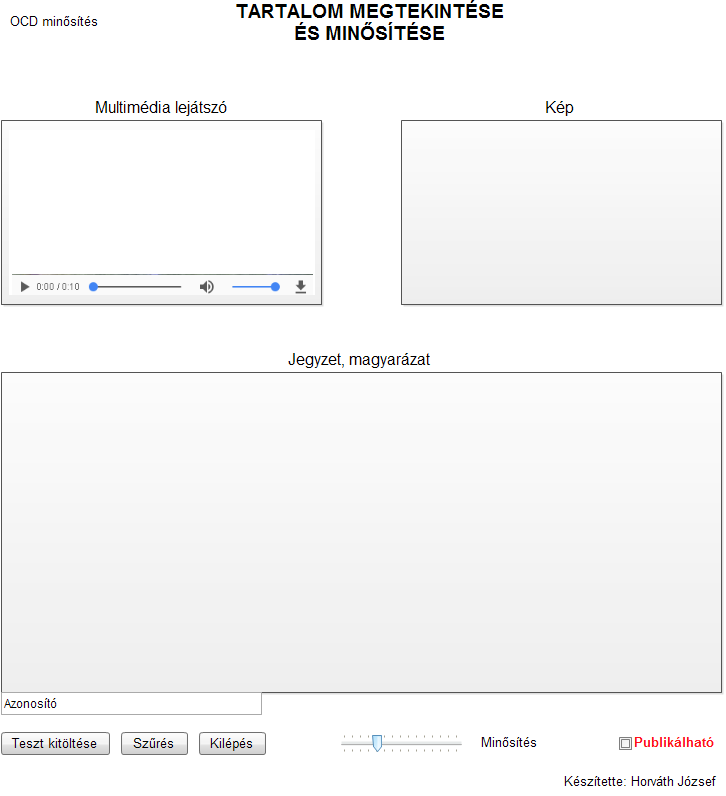 számú ábraRegisztráció folyamata	A központi rendszerbe történő regisztráció az intézményi regisztrációval kezdeményezhető. Az intézményi regisztráció az intézmény vezetője által kezdeményezett, ellenőrzött folyamat, amely az oktatási hivatal, KIR informatikai rendszeréből elérhető adatok felhasználásával ellenőrzi a regisztrációt kezdeményező adatait. Az intézményi regisztrációt követően, az intézmény vezetője által megadott pedagógusok regisztrációja automatikuson megtörténik. A regisztrált pedagógusok hagyják jóvá az intézménynél, a helyi adatbázisba regisztráló tanulók hozzáférését a rendszerhez.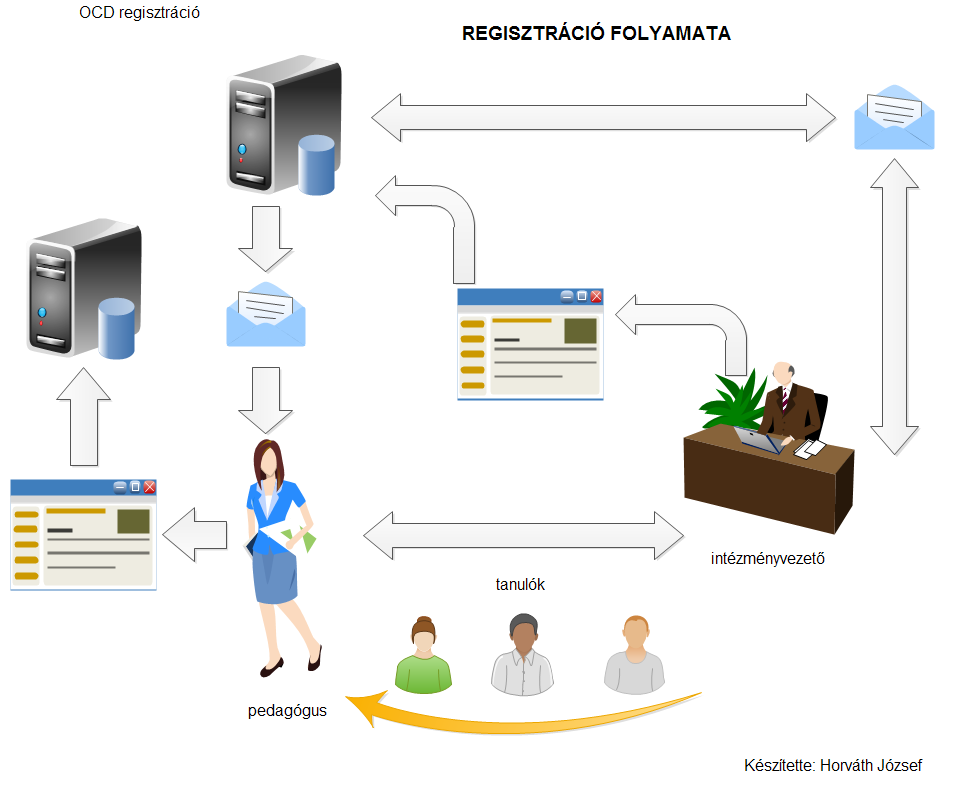 számú ábraRegisztráció a központi adatbázishozA következő ábrán az intézmény központi adatbázisba történő regisztrációjának kezelő felületének terve látható.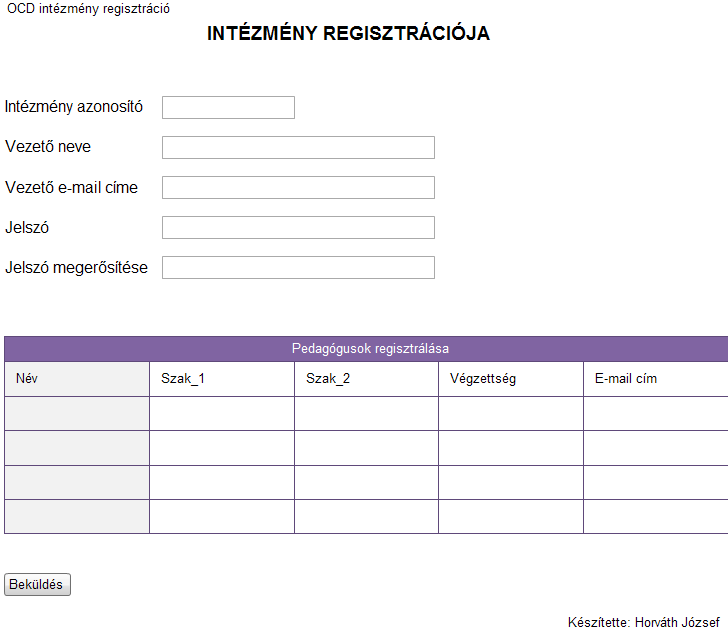 számú ábraAdatbázis táblákMikroTartalomOKJKIRintezmenyekTesztKerdesekTesztValaszokFelhasznalokRelációs kapcsolatokA 9. számú ábra az adatbázistáblák közötti logikai kapcsolatokat jeleníti meg. A táblák közötti relációk biztosítják a rendszer számára fontos adat konzisztencia megvalósítását.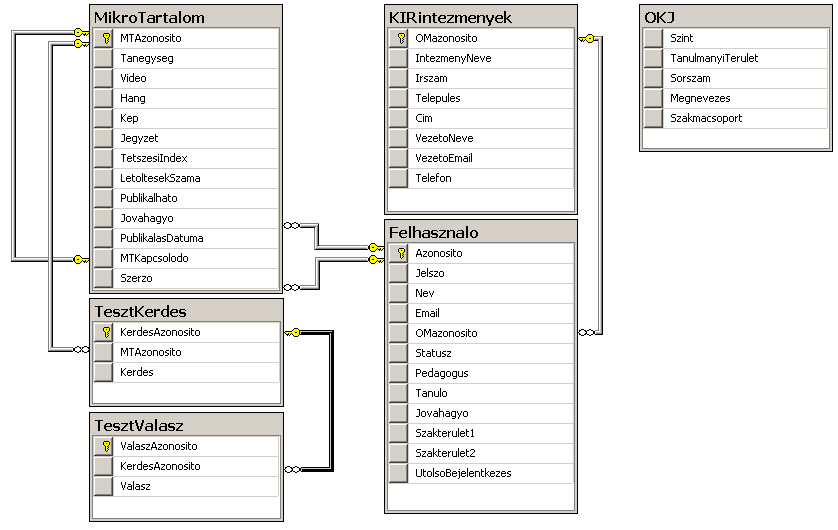 számú ábraTárolt eljárásokInsert_MikroTartalom eljárásUSE [Ocd]GO/****** Object:  StoredProcedure [dbo].[Insert_MikroTartalom]    Script Date: 04/02/2017 15:38:36 ******/SET ANSI_NULLS ONGOSET QUOTED_IDENTIFIER ONGO-- =============================================-- Author:		<Horváth József>-- Create date: <2017.04.02>-- Description:	<Új tartalom beszúrása a MikroTartalom táblába.>-- =============================================CREATE PROCEDURE [dbo].[Insert_MikroTartalom] 	@MTAzonosito [varchar](68)= NOTNULL,	@Tanegyseg [varchar](50)= NOTNULL,	@Video [varbinary](max)= NULL,	@Hang [varbinary](max) = NULL,	@Kep [varbinary](max)= NULL,	@Jegyzet [varbinary](max)= NULL,	@TetszesiIndex [tinyint]= NULL,	@LetoltesekSzama [int] =NULL,	@Publikalhato [bit]= NULL,	@Jovahagyo [varchar](12)= NULL,	@PublikalasDatuma [date]= NULL,	@MTKapcsolodo [varchar](68)= NULL,	@Szerzo [varchar](12)= NULLASBEGIN	SET NOCOUNT ON;    INSERT INTO [Ocd].[dbo].[MikroTartalom]           ([MTAzonosito]           ,[Tanegyseg]           ,[Video]           ,[Hang]           ,[Kep]           ,[Jegyzet]           ,[TetszesiIndex]           ,[LetoltesekSzama]           ,[Publikalhato]           ,[Jovahagyo]           ,[PublikalasDatuma]           ,[MTKapcsolodo]           ,[Szerzo])     VALUES           (@MTAzonosito           ,@Tanegyseg           ,@Video           ,@Hang           ,@Kep           ,@Jegyzet           ,@TetszesiIndex           ,@LetoltesekSzama           ,@Publikalhato           ,@Jovahagyo           ,@PublikalasDatuma           ,@MTKapcsolodo           ,@Szerzo)ENDUpdate_MikroTartalom eljárásUSE [Ocd]GO/****** Object:  StoredProcedure [dbo].[Update_MikroTartalom]    Script Date: 04/02/2017 15:38:36 ******/SET ANSI_NULLS ONGOSET QUOTED_IDENTIFIER ONGO-- =============================================-- Author:		<Horváth József>-- Create date: <2017.04.02>-- Description:	<Mikro tartalom módosítása a MikroTartalom táblában.>-- =============================================CREATE PROCEDURE [dbo].[Update_MikroTartalom] 	@MTAzonosito [varchar](68)= NOTNULL,	@Tanegyseg [varchar](50)= NOTNULL,	@Video [varbinary](max)= NULL,	@Hang [varbinary](max) = NULL,	@Kep [varbinary](max)= NULL,	@Jegyzet [varbinary](max)= NULL,	@TetszesiIndex [tinyint]= NULL,	@LetoltesekSzama [int] =NULL,	@Publikalhato [bit]= NULL,	@Jovahagyo [varchar](12)= NULL,	@PublikalasDatuma [date]= NULL,	@MTKapcsolodo [varchar](68)= NULL,	@Szerzo [varchar](12)= NULLASBEGIN	SET NOCOUNT ON;    UPDATE [Ocd].[dbo].[MikroTartalom]   SET [Tanegyseg] = @Tanegyseg      ,[Video] = @Video      ,[Hang] = @Hang      ,[Kep] = @Kep      ,[Jegyzet] = @Jegyzet      ,[TetszesiIndex] = @TetszesiIndex      ,[LetoltesekSzama] = @LetoltesekSzama      ,[Publikalhato] = @Publikalhato      ,[Jovahagyo] = @Jovahagyo      ,[PublikalasDatuma] = @PublikalasDatuma      ,[MTKapcsolodo] = @MTKapcsolodo      ,[Szerzo] = @Szerzo WHERE [MTAzonosito] = @MTAzonositoENDDelete_MikroTartalom eljárásUSE [Ocd]GO/****** Object:  StoredProcedure [dbo].[Delete_MikroTartalom]    Script Date: 04/02/2017 15:56:01 ******/SET ANSI_NULLS ONGOSET QUOTED_IDENTIFIER ONGO-- =============================================-- Author:		<Horváth József>-- Create date: <2017.04.02>-- Description:	<Mikro tartalom törlése.>-- =============================================CREATE PROCEDURE [dbo].[Delete_MikroTartalom] 	@MTAzonosito [varchar](68)= NOTNULL ASBEGIN	SET NOCOUNT ON; DELETE FROM [Ocd].[dbo].[MikroTartalom]      WHERE [MTAzonosito] = @MTAzonositoENDInsert_Felhasznalo eljárásUSE [Ocd]GOSET ANSI_NULLS ONGOSET QUOTED_IDENTIFIER ONGO-- =============================================-- Author:		<Horváth József>-- Create date: <2017.04.02>-- Description:	<Új felhasználó beszúrása a Felhasznalo táblába.>-- =============================================CREATE PROCEDURE [dbo].[Insert_Felhasznalo] 	@Azonosito varchar(12) = NOTNULL,	@Jelszo varchar(64) = NOTNULL,	@Nev varchar(40) = NOTNULL,	@Email varchar(30) = NULL,	@OMazonosito varchar(6) = NULL,	@Statusz bit = NULL,	@Pedagogus bit = NULL,	@Tanulo bit = NULL,	@Jovahagyo bit = NULL,	@Szakterulet1 varchar(50) = NULL,	@Szakterulet2 varchar(50) = NULL,	@UtolsoBejelentkezes Date = NOTNULLASBEGINSET NOCOUNT ON;    INSERT INTO [Ocd].[dbo].[Felhasznalo]           ([Azonosito]           ,[Jelszo]           ,[Nev]           ,[Email]           ,[OMazonosito]           ,[Statusz]           ,[Pedagogus]           ,[Tanulo]           ,[Jovahagyo]           ,[Szakterulet1]           ,[Szakterulet2]           ,[UtolsoBejelentkezes])     VALUES           (@Azonosito           ,@Jelszo           ,@Nev           ,@Email           ,@OMazonosito           ,@Statusz           ,@Pedagogus           ,@Tanulo           ,@Jovahagyo           ,@Szakterulet1           ,@Szakterulet2           ,@UtolsoBejelentkezes)ENDUpdate_Felhasznalo eljárásUSE [Ocd]GO/****** Object:  StoredProcedure [dbo].[Update_Felhasznalo]    Script Date: 04/02/2017 15:05:39 ******/SET ANSI_NULLS ONGOSET QUOTED_IDENTIFIER ONGO-- =============================================-- Author:		<Horváth József>-- Create date: <2017.04.02>-- Description:	<Felhasználó módosítása a Felhasznalo táblában.>-- =============================================CREATE PROCEDURE [dbo].[Update_Felhasznalo] 	@Azonosito varchar(12) = NOTNULL,	@Jelszo varchar(64) = NOTNULL,	@Nev varchar(40) = NOTNULL,	@Email varchar(30) = NULL,	@OMazonosito varchar(6) = NULL,	@Statusz bit = NULL,	@Pedagogus bit = NULL,	@Tanulo bit = NULL,	@Jovahagyo bit = NULL,	@Szakterulet1 varchar(50) = NULL,	@Szakterulet2 varchar(50) = NULL,	@UtolsoBejelentkezes Date = NOTNULLASBEGIN	SET NOCOUNT ON;UPDATE [Ocd].[dbo].[Felhasznalo]   SET [Jelszo] = @Jelszo      ,[Nev] = @Nev      ,[Email] = @Email      ,[OMazonosito] = @OMazonosito      ,[Statusz] = @Statusz      ,[Pedagogus] = @Pedagogus      ,[Tanulo] = @Tanulo      ,[Jovahagyo] = @Jovahagyo      ,[Szakterulet1] = @Szakterulet1      ,[Szakterulet2] = @Szakterulet2      ,[UtolsoBejelentkezes] = @UtolsoBejelentkezes WHERE [Azonosito]=@AzonositoENDDelete_FelhasznaloUSE [Ocd]GO/****** Object:  StoredProcedure [dbo].[Delete_Felhasznalo]    Script Date: 04/02/2017 15:05:39 ******/SET ANSI_NULLS ONGOSET QUOTED_IDENTIFIER ONGO-- =============================================-- Author:		<Horváth József>-- Create date: <2017.04.02>-- Description:	<Felhasználó törlése.>-- =============================================CREATE PROCEDURE [dbo].[Delete_Felhasznalo] 	@Azonosito varchar(12) = NOTNULL ASBEGIN	SET NOCOUNT ON; DELETE FROM [Ocd].[dbo].[Felhasznalo] 	 WHERE [Azonosito]=@AzonositoENDInsert_TesztKerdes eljárásUSE [Ocd]GO/****** Object:  StoredProcedure [dbo].[Insert_TesztKerdes]    Script Date: 04/07/2017 21:09:34 ******/SET ANSI_NULLS ONGOSET QUOTED_IDENTIFIER ONGO-- =============================================-- Author:		<Horváth József>-- Create date: <2017.04.07>-- Description:	<Új tesztkérdés beszúrása a TesztKerdes táblába.>-- =============================================CREATE PROCEDURE [dbo].[Insert_TesztKerdes] 	@MTAzonosito varchar(68) = NOTNULL,	@Kerdes varchar(max) = NOTNULLASBEGIN	SET NOCOUNT ON;    INSERT INTO [Ocd].[dbo].[TesztKerdes]           ([MTAzonosito]           ,[Kerdes])     VALUES           (@MTAzonosito           ,@Kerdes)ENDUpdate_TesztKerdes eljárásUSE [Ocd]GO/****** Object:  StoredProcedure [dbo].[Update_TesztKerdes]    Script Date: 04/07/2017 21:09:34 ******/SET ANSI_NULLS ONGOSET QUOTED_IDENTIFIER ONGO-- =============================================-- Author:		<Horváth József>-- Create date: <2017.04.07>-- Description:	<Tesztkérdés módosítása a TesztKerdes táblában.>-- =============================================CREATE PROCEDURE [dbo].[Update_TesztKerdes] 	@KerdesAzonosito int = NOTNULL,	@MTAzonosito varchar(68) = NOTNULL,	@Kerdes varchar(max) = NOTNULLASBEGIN	SET NOCOUNT ON;    UPDATE [Ocd].[dbo].[TesztKerdes]	SET [MTAzonosito] = @MTAzonosito      ,[Kerdes] = @Kerdes	WHERE [KerdesAzonosito] = @KerdesAzonositoENDDelete_TesztKerdes eljárásUSE [Ocd]GO/****** Object:  StoredProcedure [dbo].[Delete_TesztKerdes]    Script Date: 04/07/2017 21:09:34 ******/SET ANSI_NULLS ONGOSET QUOTED_IDENTIFIER ONGO-- =============================================-- Author:		<Horváth József>-- Create date: <2017.04.07>-- Description:	<Tesztkérdés törlése a TesztKerdes táblából.>-- =============================================CREATE PROCEDURE [dbo].[Delete_TesztKerdes] 	@KerdesAzonosito int = NOTNULL	ASBEGIN	SET NOCOUNT ON;    DELETE FROM [Ocd].[dbo].[TesztKerdes]      WHERE [KerdesAzonosito] = @KerdesAzonositoENDInsert_TesztValasz eljárásUSE [Ocd]GO/****** Object:  StoredProcedure [dbo].[Insert_TesztValasz]    Script Date: 04/07/2017 21:27:38 ******/SET ANSI_NULLS ONGOSET QUOTED_IDENTIFIER ONGO-- =============================================-- Author:		<Horváth József>-- Create date: <2017.04.07>-- Description:	<Új tesztválasz beszúrása a TesztVálasz táblába.>-- =============================================CREATE PROCEDURE [dbo].[Insert_TesztValasz] 	@ValaszAzonosito int = NOTNULL,	@KerdesAzonosito int = NOTNULL,	@Valasz varchar(max) = NOTNULLASBEGIN	SET NOCOUNT ON;    INSERT INTO [Ocd].[dbo].[TesztValasz]           ([KerdesAzonosito]           ,[Valasz])     VALUES           (@KerdesAzonosito           ,@Valasz)ENDUpdate_TesztValasz eljárásUSE [Ocd]GO/****** Object:  StoredProcedure [dbo].[Update_TesztValasz]    Script Date: 04/07/2017 21:31:30 ******/SET ANSI_NULLS ONGOSET QUOTED_IDENTIFIER ONGO-- =============================================-- Author:		<Horváth József>-- Create date: <2017.04.07>-- Description:	<Tesztválasz módosítása a TesztValasz táblában.>-- =============================================CREATE PROCEDURE [dbo].[Update_TesztValasz] 	@ValaszAzonosito int = NOTNULL,	@KerdesAzonosito int = NOTNULL,	@Valasz varchar(max) = NOTNULLASBEGIN	SET NOCOUNT ON;    UPDATE [Ocd].[dbo].[TesztValasz]	SET [KerdesAzonosito] = @KerdesAzonosito      ,[Valasz] = @Valasz	WHERE [ValaszAzonosito] = @ValaszAzonositoENDDelete_TesztValasz eljárásUSE [Ocd]GO/****** Object:  StoredProcedure [dbo].[Delete_TesztValasz]    Script Date: 04/07/2017 21:34:25 ******/SET ANSI_NULLS ONGOSET QUOTED_IDENTIFIER ONGO-- =============================================-- Author:		<Horváth József>-- Create date: <2017.04.07>-- Description:	<Tesztválasz törlése a TesztValasz táblából.>-- =============================================CREATE PROCEDURE [dbo].[Delete_TesztValasz] 	@ValaszAzonosito int = NOTNULL	ASBEGIN	SET NOCOUNT ON;    DELETE FROM [Ocd].[dbo].[TesztValasz]      WHERE [ValaszAzonosito] = @ValaszAzonositoENDMellékletekszámú melléklet	NYILATKOZATAlulírott Horváth József nyilatkozok arról, hogy a jelen dokumentáció önálló szellemi termékem és a dokumentáció kizárólag a rendszer fejlesztésére kapott megbízási szerződés alapján használható fel az OCD projekt informatikai rendszerének fejlesztéséhez.Budapest,  …………………….			………………………………Horváth Józsefszámú mellékletAdatbázis létrehozása scriptekUSE [master]GO/****** Object:  Database [Ocd]    Script Date: 04/02/2017 10:00:45 ******/CREATE DATABASE [Ocd] ON  PRIMARY ( NAME = N'Ocd', FILENAME = N'C:\Program Files\Microsoft SQL Server\MSSQL10_50.MSSQL2008\MSSQL\DATA\Ocd.mdf' , SIZE = 3072KB , MAXSIZE = UNLIMITED, FILEGROWTH = 1024KB ) LOG ON ( NAME = N'Ocd_log', FILENAME = N'C:\Program Files\Microsoft SQL Server\MSSQL10_50.MSSQL2008\MSSQL\DATA\Ocd_log.ldf' , SIZE = 5696KB , MAXSIZE = 2048GB , FILEGROWTH = 10%)GOALTER DATABASE [Ocd] SET COMPATIBILITY_LEVEL = 100GOIF (1 = FULLTEXTSERVICEPROPERTY('IsFullTextInstalled'))beginEXEC [Ocd].[dbo].[sp_fulltext_database] @action = 'enable'endGOALTER DATABASE [Ocd] SET ANSI_NULL_DEFAULT OFF GOALTER DATABASE [Ocd] SET ANSI_NULLS OFF GOALTER DATABASE [Ocd] SET ANSI_PADDING OFF GOALTER DATABASE [Ocd] SET ANSI_WARNINGS OFF GOALTER DATABASE [Ocd] SET ARITHABORT OFF GOALTER DATABASE [Ocd] SET AUTO_CLOSE OFF GOALTER DATABASE [Ocd] SET AUTO_CREATE_STATISTICS ON GOALTER DATABASE [Ocd] SET AUTO_SHRINK OFF GOALTER DATABASE [Ocd] SET AUTO_UPDATE_STATISTICS ON GOALTER DATABASE [Ocd] SET CURSOR_CLOSE_ON_COMMIT OFF GOALTER DATABASE [Ocd] SET CURSOR_DEFAULT  GLOBAL GOALTER DATABASE [Ocd] SET CONCAT_NULL_YIELDS_NULL OFF GOALTER DATABASE [Ocd] SET NUMERIC_ROUNDABORT OFF GOALTER DATABASE [Ocd] SET QUOTED_IDENTIFIER OFF GOALTER DATABASE [Ocd] SET RECURSIVE_TRIGGERS OFF GOALTER DATABASE [Ocd] SET  DISABLE_BROKER GOALTER DATABASE [Ocd] SET AUTO_UPDATE_STATISTICS_ASYNC OFF GOALTER DATABASE [Ocd] SET DATE_CORRELATION_OPTIMIZATION OFF GOALTER DATABASE [Ocd] SET TRUSTWORTHY OFF GOALTER DATABASE [Ocd] SET ALLOW_SNAPSHOT_ISOLATION OFF GOALTER DATABASE [Ocd] SET PARAMETERIZATION SIMPLE GOALTER DATABASE [Ocd] SET READ_COMMITTED_SNAPSHOT OFF GOALTER DATABASE [Ocd] SET HONOR_BROKER_PRIORITY OFF GOALTER DATABASE [Ocd] SET  READ_WRITE GOALTER DATABASE [Ocd] SET RECOVERY FULL GOALTER DATABASE [Ocd] SET  MULTI_USER GOALTER DATABASE [Ocd] SET PAGE_VERIFY CHECKSUM  GOALTER DATABASE [Ocd] SET DB_CHAINING OFF GOUSE [Ocd]GO/****** Object:  Table [dbo].[Felhasznalo]    Script Date: 04/02/2017 15:19:33 ******/SET ANSI_NULLS ONGOSET QUOTED_IDENTIFIER ONGOSET ANSI_PADDING ONGOCREATE TABLE [dbo].[Felhasznalo](	[Azonosito] [varchar](12) NOT NULL,	[Jelszo] [varchar](64) NOT NULL,	[Nev] [varchar](40) NOT NULL,	[Email] [varchar](30) NULL,	[OMazonosito] [varchar](6) NULL,	[Statusz] [bit] NULL,	[Pedagogus] [bit] NULL,	[Tanulo] [bit] NULL,	[Jovahagyo] [bit] NULL,	[Szakterulet1] [varchar](50) NULL,	[Szakterulet2] [varchar](50) NULL,	[UtolsoBejelentkezes] [date] NOT NULL, CONSTRAINT [PK_Felhasznalo] PRIMARY KEY CLUSTERED (	[Azonosito] ASC)WITH (PAD_INDEX  = OFF, STATISTICS_NORECOMPUTE  = OFF, IGNORE_DUP_KEY = OFF, ALLOW_ROW_LOCKS  = ON, ALLOW_PAGE_LOCKS  = ON) ON [PRIMARY]) ON [PRIMARY]GOSET ANSI_PADDING OFFGOALTER TABLE [dbo].[Felhasznalo]  WITH CHECK ADD  CONSTRAINT [FK_Felhasznalo_KIRintezmenyek1] FOREIGN KEY([OMazonosito])REFERENCES [dbo].[KIRintezmenyek] ([OMazonosito])GOALTER TABLE [dbo].[Felhasznalo] CHECK CONSTRAINT [FK_Felhasznalo_KIRintezmenyek1]GOUSE [Ocd]GO/****** Object:  Table [dbo].[KIRintezmenyek]    Script Date: 04/02/2017 15:20:40 ******/SET ANSI_NULLS ONGOSET QUOTED_IDENTIFIER ONGOSET ANSI_PADDING ONGOCREATE TABLE [dbo].[KIRintezmenyek](	[OMazonosito] [varchar](6) NOT NULL,	[IntezmenyNeve] [nvarchar](50) NULL,	[Irszam] [int] NULL,	[Telepules] [varchar](25) NULL,	[Cim] [varchar](50) NULL,	[VezetoNeve] [varchar](30) NULL,	[VezetoEmail] [varchar](30) NULL,	[Telefon] [varchar](15) NULL, CONSTRAINT [PK_KIRintezmenyek] PRIMARY KEY CLUSTERED (	[OMazonosito] ASC)WITH (PAD_INDEX  = OFF, STATISTICS_NORECOMPUTE  = OFF, IGNORE_DUP_KEY = OFF, ALLOW_ROW_LOCKS  = ON, ALLOW_PAGE_LOCKS  = ON) ON [PRIMARY]) ON [PRIMARY]GOSET ANSI_PADDING OFFGOUSE [Ocd]GO/****** Object:  Table [dbo].[MikroTartalom]    Script Date: 04/02/2017 15:20:58 ******/SET ANSI_NULLS ONGOSET QUOTED_IDENTIFIER ONGOSET ANSI_PADDING ONGOCREATE TABLE [dbo].[MikroTartalom](	[MTAzonosito] [varchar](68) NOT NULL,	[Tanegyseg] [varchar](50) NOT NULL,	[Video] [varbinary](max) NULL,	[Hang] [varbinary](max) NULL,	[Kep] [varbinary](max) NULL,	[Jegyzet] [varbinary](max) NULL,	[TetszesiIndex] [tinyint] NULL,	[LetoltesekSzama] [int] NULL,	[Publikalhato] [bit] NULL,	[Jovahagyo] [varchar](12) NULL,	[PublikalasDatuma] [date] NULL,	[MTKapcsolodo] [varchar](68) NULL,	[Szerzo] [varchar](12) NULL, CONSTRAINT [PK_MikroTartalom] PRIMARY KEY CLUSTERED (	[MTAzonosito] ASC)WITH (PAD_INDEX  = OFF, STATISTICS_NORECOMPUTE  = OFF, IGNORE_DUP_KEY = OFF, ALLOW_ROW_LOCKS  = ON, ALLOW_PAGE_LOCKS  = ON) ON [PRIMARY]) ON [PRIMARY]GOSET ANSI_PADDING OFFGOALTER TABLE [dbo].[MikroTartalom]  WITH CHECK ADD  CONSTRAINT [FK_MikroTartalom_Felhasznalo] FOREIGN KEY([Szerzo])REFERENCES [dbo].[Felhasznalo] ([Azonosito])GOALTER TABLE [dbo].[MikroTartalom] CHECK CONSTRAINT [FK_MikroTartalom_Felhasznalo]GOALTER TABLE [dbo].[MikroTartalom]  WITH CHECK ADD  CONSTRAINT [FK_MikroTartalom_Felhasznalo1] FOREIGN KEY([Jovahagyo])REFERENCES [dbo].[Felhasznalo] ([Azonosito])GOALTER TABLE [dbo].[MikroTartalom] CHECK CONSTRAINT [FK_MikroTartalom_Felhasznalo1]GOALTER TABLE [dbo].[MikroTartalom]  WITH CHECK ADD  CONSTRAINT [FK_MikroTartalom_MikroTartalom] FOREIGN KEY([MTAzonosito])REFERENCES [dbo].[MikroTartalom] ([MTAzonosito])GOALTER TABLE [dbo].[MikroTartalom] CHECK CONSTRAINT [FK_MikroTartalom_MikroTartalom]GOUSE [Ocd]GO/****** Object:  Table [dbo].[OKJ]    Script Date: 04/02/2017 15:21:26 ******/SET ANSI_NULLS ONGOSET QUOTED_IDENTIFIER ONGOSET ANSI_PADDING ONGOCREATE TABLE [dbo].[OKJ](	[Szint] [tinyint] NULL,	[TanulmanyiTerulet] [int] NULL,	[Sorszam] [tinyint] NULL,	[Megnevezes] [varchar](70) NULL,	[Szakmacsoport] [tinyint] NULL) ON [PRIMARY]GOSET ANSI_PADDING OFFGOUSE [Ocd]GO/****** Object:  Table [dbo].[TesztKerdes]    Script Date: 04/02/2017 15:21:50 ******/SET ANSI_NULLS ONGOSET QUOTED_IDENTIFIER ONGOSET ANSI_PADDING ONGOCREATE TABLE [dbo].[TesztKerdes](	[KerdesAzonosito] [int] IDENTITY(1,1) NOT NULL,	[MTAzonosito] [varchar](68) NOT NULL,	[Kerdes] [varchar](max) NOT NULL, CONSTRAINT [PK_TesztKerdes] PRIMARY KEY CLUSTERED (	[KerdesAzonosito] ASC)WITH (PAD_INDEX  = OFF, STATISTICS_NORECOMPUTE  = OFF, IGNORE_DUP_KEY = OFF, ALLOW_ROW_LOCKS  = ON, ALLOW_PAGE_LOCKS  = ON) ON [PRIMARY]) ON [PRIMARY]GOSET ANSI_PADDING OFFGOALTER TABLE [dbo].[TesztKerdes]  WITH CHECK ADD  CONSTRAINT [FK_TesztKerdes_MikroTartalom] FOREIGN KEY([MTAzonosito])REFERENCES [dbo].[MikroTartalom] ([MTAzonosito])GOALTER TABLE [dbo].[TesztKerdes] CHECK CONSTRAINT [FK_TesztKerdes_MikroTartalom]GOUSE [Ocd]GO/****** Object:  Table [dbo].[TesztValasz]    Script Date: 04/02/2017 15:22:09 ******/SET ANSI_NULLS ONGOSET QUOTED_IDENTIFIER ONGOSET ANSI_PADDING ONGOCREATE TABLE [dbo].[TesztValasz](	[ValaszAzonosito] [int] IDENTITY(1,1) NOT NULL,	[KerdesAzonosito] [int] NOT NULL,	[Valasz] [varchar](max) NOT NULL, CONSTRAINT [PK_TesztValasz] PRIMARY KEY CLUSTERED (	[ValaszAzonosito] ASC)WITH (PAD_INDEX  = OFF, STATISTICS_NORECOMPUTE  = OFF, IGNORE_DUP_KEY = OFF, ALLOW_ROW_LOCKS  = ON, ALLOW_PAGE_LOCKS  = ON) ON [PRIMARY]) ON [PRIMARY]GOSET ANSI_PADDING OFFGOALTER TABLE [dbo].[TesztValasz]  WITH CHECK ADD  CONSTRAINT [FK_TesztValasz_TesztKerdes] FOREIGN KEY([KerdesAzonosito])REFERENCES [dbo].[TesztKerdes] ([KerdesAzonosito])GOALTER TABLE [dbo].[TesztValasz] CHECK CONSTRAINT [FK_TesztValasz_TesztKerdes]GOMezőnévTípus( hossz)TartalomMTAzonosito		varchar(68)Egyedi azonosító, nem lehet üresTanegyseg		varchar(50)Kategóriabontás, nem lehet üresVideo		varbinary(MAX)Videó fájlHang		varbinary(MAX)Hang fájlKep		varbinary(MAX)Kép fájlJegyzet		varbinary(MAX)Jegyzet fájlTetszesiIndex	tinyint	Számított értékLetoltesekSzama	intLetöltések számaPublikalhatobitPublikus adatbázisba áttölthetőJovahagyovarchar(12)Jóváhagyó felhasználó azonosítóPublikalasDatumadatePublikus adatbázisba töltés dátumaMTKapcsolodovarchar(68)Kapcsolódó tartalom azonosítójaSzerzovarchar(12)A szerző azonosítójaMezőnévTípus (hossz)TartalomSzint			tinyint Képzési szint kódSorszamtinyintSorszámMegnevezes	varchar(70)Képzés megnevezéseSzakmacsoport	tinyint	Szakmacsoport kódMezőnévTípus (hossz)TartalomOMazonositovarchar(6)Intézmény OM kódjaIntezmenyNevenvarchar(50)Intézmény neveMegnevezes	varchar(70)Képzés megnevezéseIrszamintIrányítószámTelepulesvarchar(25)Település neveCimvarchar(50)CímVezetoNevevarchar(30)Az intézmény vezetőjének neveVezetoEmailvarchar(30)Az intézmény vezetőjének e-mail címeTelefon	varchar(15)	TelefonszámMezőnévTípus (hossz)TartalomKerdesAzonosito	intA kérdés azonosítójaMTAzonositovarchar(68)A mikro tartalom azonosítójaKerdes	varchar(max)A kérdés szövegeMezőnévTípus (hossz)TartalomValaszAzonosito	intA válasz azonosítójaKerdesAzonositointA kérdés azonosítójaValasz	varchar(max)A válasz szövegeMezőnévTípus (hossz)TartalomAzonosito		varchar(12)Bejelentkező névJelszovarchar(64)Kódolt jelszóNev	varchar(40)Felhasználó neveEmail	varchar(30)	E-mail címOMazonositovarchar(6)OM azonosítóStatuszbitAktív, vagy nem aktív állapotPedagogusbitPedagógusi státuszTanulobitTanulói státuszJovahagyobitJóváhagyó státuszSzakterulet1varchar(50)Pedagógus szakSzakterulet2varchar(50)Pedagógus szakUtolsoBejelentkezesdateAz utolsó bejelentkezés dátuma